Техническое задание к Договору – Счету:г. СевастопольOrganization, в лице Place Name действующий на основании ____________ именуемый в дальнейшем «Заказчик», с одной стороны, и ООО «Астрал Севастополь», в лице генерального директора Снежаны Вячеславовны Мягкой, действующей на основании Устава, именуемое в дальнейшем «Исполнитель»,с другой стороны, составили настоящее Техническое задание (далее – «Техническое задание») и пришли к соглашению определить следующие условия оказания Услуг по Договору:Наименование оказываемых услуг: Участие в электронном аукционе от имени и по поручению ЗаказчикаСфера деятельности компании Заказчика:Количество тендеров:Технические требования к оказанию Услугам: Цель оказания  Услуг: Защита от случайных ошибок при проведении торгов, экономия времени и средств Заказчика -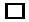 Сроки оказания Услуг: в соответствии с регламентом конкретных торгов.Вид оказываемых услуг:участие в электронном аукционе на основе данных указанных ЗаказчикомУсловия оказания услуг: выезд к Заказчику , дистанционно .Порядок сдачи и приемки результатов: Акт оказания услуг.Проведение электронных торгов от имени и по поручению ЗаказчикаУведомление Заказчика об объявлении переторжки.Применение определенных правил участия в электронном аукционеСохранение  данных о проведенных аукционахДокументы, предоставляемые Заказчиком:Согласие участника электронного аукциона Уведомление Исполнителя о минимальной цене предложения и шаге падения для электронных аукционов.Уведомление Исполнителя о цене конкурса, запросе котировок, запросе предложений.Конкретные показатели товараПочтовый адрес участника аукционаКонтактные данныеИНН участника аукциона или аналог ИНН участника аукционаКопии документов, подтверждающих соответствие товараДокументы подтверждающие право участника ЭА Документы подтверждающие место нахождения (место жительства) «СОГЛАСОВАНО»ЗАКАЗЧИКPlaceOrganization___________ /____________/«___» __________  20__г.«СОГЛАСОВАНО»ИСПОЛНИТЕЛЬГенеральный директор ООО «Астрал Севастополь»___________ /____________/«___» __________  20__г.